GEO 215		 Global Environmental Change	T/TH 11-11:55am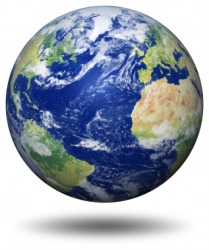 Audience:This course is an introductory level course aimed at first and second year students. Description:Focusing on physical processes and patterns of environmental change, changes occurring as a result of human activities, and the social consequences of environmental change.Additional Course Description: In this class we will focus on the scientific processes associated with global change and their connections to global, regional and local scale human activity.  We will use a systems approach to understand the multi-scaled interactions that manifest as elevated CO2 levels in the atmosphere, and other forms of pollution.  We will consider global atmospheric radiation balance and greenhouse effect and their interaction with the changing carbon balance. These gross scale phenomena will be unpackaged to examine the nature of change in specific geographic areas (from changes in permafrost distribution in the arctic, to forest cover in the tropics).  The title of the course invokes the temporal scale: change can only be measured over time, therefore we will examine some of the human processes that have changed and can be associated with observed changes in the natural systems.  As such, we will address questions of population change, urbanization, resource use, and regional development.  This course fulfills a natural science core requirement (non-lab) in the A&S curriculum.  Therefore, the emphasis on topics is firmly embedded in the natural science tradition. This course is not a venue to discuss or develop policy solutions, nor deconstruct the economic and political contexts of global change. Rather we will focus on biogeochemical processes, their rates of spatial and temporal change, and the role of humans in effecting these changes.Credits:This class fulfills three (3) non-lab credits in the A&S natural science and mathematics division.Learning Objectives:After taking this course, the students will be able to:  Explain the radiation balance and greenhouse effectExplain links between the greenhouse effect and changes in the carbon cycleCritically assess data presenting global environmental changeExplain the relation between human and natural drivers of global changeSynthesize, in writing, natural and human drivers of global environmental changeCritically read scientific literature on global environmental changeCompare and contrast rates and scales of change in biogeochemical processesBibliography/ Texts / Supplies – Required:Mackenzie, F. T., 2010. Our Changing Planet: An Introduction to Earth System Science and Global Environmental Change. New Jersey, Prentice Hall, 579pp. Additional Readings (posted on Blackboard):Anon (2014, Dec 20). Empire of the Pig, The Economist, p.67-70.Gillis, J. (2014, Dec 23). Restored forests breathe life into efforts against climate change, New York Times, Retrieved from http://www.nytimes.com/2014/12/24/science/earth/restored-forests-are-making-inroads-against-climate-change-.html (last accessed 1/6/15)Houghton, R.A., 2007. Balancing the global carbon budget, Annual Review of Earth and Planetary Sciences, Vol. 35: 313–347.Lambin, E. F., and 25 others, 2001. The causes of land-use and land-cover change: moving beyond the myths. Global Environmental Change 11: 261-269.Liverman, D., 1999.  Annals of the Association of American Geographers,Painter, T.H., Flanner, M.G., Kaser, G., Marzeion, B., VanCuren, R.A. & Abdalati, W., 2013. End of the Little Ice Age in the Alps forced by industrial black carbon, PNAS 110:15216-15221.Ruddiman, W.F., 2013. The Anthropocene, Annual Review of Earth and Planetary Sciences, Vol. 41: 45-68.Schmale, J., Shindell, D, von Schneidemesser, E., Chabay, I., & Lawrence, M., 2014. Clean up our skies, Nature 515: 335-337.Spickell, S. (2014, Apr 4). Spike in smog raises questions over UK’s air, New Scientist, April 4, 2014.Wong, E. (2013, Apr 2). Early deaths linked to China’s air pollution totaled to 1.2 million in 2010, data shows, New York Times, Section A.; Column 0; foreign desk; p.9.Zalasiewicz, J. et al 2010. The new world of the Anthropocene. Environmental science & technology: 44, (7): 2228.Grading:There are 500 points available in the following categories: Attendance and Participation in lecture and discussion (50 pts)Four written assignments (200 pts)Two exams (75 pts each)Final term project – news portfolio (100 pts)Grade ScaleImportant Dates:Please make a note of these dates NOW in your planner. “Forgetting” is not an excuse.Course Specific Policies on attendance, late work, make up work, examinations if outside normal class time, etc.:Attendance is expected at lectures and discussions. Random attendance checks will be conducted. Absence at more than one check will result in a 1 point reduction in attendance and participation grade for each subsequent miss. Arriving late and/or departing early from class will count as zero attendance.Work will be handed in on or before the due date. Late work will result in a reduction of half a grade (15 pts) per day late. Work more than 1 week late will not be accepted for grade.No make-up exams are given. If you expect to be absent during the exam dates scheduled you MUST contact me or the TA to arrange an alternate date sometime prior to the scheduled date.Additional Information:Cell/smart phones, headsets, and computers are not permitted during class time.  Conversation should be directed towards the professor and relate to course content. Conversation and disruptive behavior during class will result in ejection from classroom and deduction of attendance point. Academic IntegritySyracuse University’s Academic Integrity Policy holds students accountable for the integrity of the work they submit. Students should be familiar with the policy and know that it is their responsibility to learn about course-specific expectations, as well as about university policy. The university policy governs appropriate citation and use of sources, the integrity of work submitted in exams and assignments, and the veracity of signatures on attendance sheets and other verification of participation in class activities. The policy also prohibits students from submitting the same written work in more than one class without receiving written authorization in advance from both instructors. The presumptive penalty for a first offense by an undergraduate student is course failure, accompanied by a transcript notation indicating that the failure resulted from a violation of Academic Integrity Policy. The standard sanction for a first offense by a graduate student is suspension or expulsion. For more information and the complete policy, see http://academicintegrity.syr.edu/academic-integrity-policy/ A student shown to have engaged in cheating, plagiarism, or activity considered to be a violation of academic integrity in an assignment, that assignment will receive a zero (0) score. Any subsequent violation will result in an official report filed at the Academic Integrity Office, which may lead to expulsion.Disability-Related AccommodationsIf you believe that you need accommodations for a disability, please contact the Office of Disability Services (ODS), http://disabilityservices.syr.edu, located in Room 309 of 804 University Avenue, or call (315) 443-4498, TDD: (315) 443-1371 for an appointment to discuss your needs and the process for requesting accommodations. ODS is responsible for coordinating disability-related accommodations and will issue students with documented Disabilities Accommodation Authorization Letters, as appropriate. Since accommodations may require early planning and generally are not provided retroactively, please contact ODS as soon as possible. Religious Observances PolicySU religious observances policy, found at http://supolicies.syr.edu/emp_ben/religious_observance.htm, recognizes the diversity of faiths represented among the campus community and protects the rights of students, faculty, and staff to observe religious holidays according to their tradition.  Under the policy, students are provided an opportunity to make up any examination, study, or work requirements that may be missed due to a religious observance provided they notify their instructors before the end of the second week of classes for regular session classes and by the submission deadline for flexibly formatted classes.For fall and spring semesters, an online notification process is available through MySlice/StudentServices/Enrollment/MyReligiousObservances.List of Class TopicsInstructor:Instructor:Dr. Susan W. S. MillarDr. Susan W. S. MillarOffice:Office:Eggers 532Eggers 532Office Hours:Office Hours:1-2 pm T/TH, & by arrangement1-2 pm T/TH, & by arrangementPhone:Phone:(315) 443-5635(315) 443-5635E-mail:swmillar@maxwell.syr.eduswmillar@maxwell.syr.eduTA:Jared Van Ramshorst (jpvanram@syr.edu)Jared Van Ramshorst (jpvanram@syr.edu)Jared Van Ramshorst (jpvanram@syr.edu)Jared Van Ramshorst (jpvanram@syr.edu)A 465-500A- 450-464B+ 435-449B 415-434B- 400-414C+ 385-399C 365-384C- 350-364D+ 325-349D 275-324F <275EventDate or Due DateAssignment 1Feb 13th in discussion sectionAssignment 2Feb 27th in discussion sectionExam 1March 5th in lectureAssignment 3April 3rd in discussion sectionAssignment 4April 17th in discussionTerm Project – News PortfolioTuesday April 28th in lectureExam 2Friday May 1st 5:15-6:15 pm TuesdayThursdayDiscussion & ReadingJan 13IntroductionGlobal Change over TimeLiverman (1999)Mackenzie Chapter 1Jan 20Atmosphere & HydrosphereAtmosphere & HydrosphereMackenzie Chapter 4 & 5Jan 27Biogeochemical CyclesBiogeochemical CyclesMackenzie, Chapter 6Feb 3The Carbon CycleThe Carbon CycleMackenzie Chapter 7Gu et al (2013)Houghton (2007)http://carboncycle.aos.wisc.edu/ Feb 10Monitoring ChangeMeasuring Past ChangeNASA website on global changehttp://climate.nasa.gov/Feb 17Population, Development and Resource Consumption IPopulation, Development and Resource Consumption IIMackenzie Chapter 9Ruddiman (2013)Zalasiewicz et al (2010)Feb 24Population, Development and Resource Consumption IIIPopulation, Development and Resource Consumption IVExam ReviewMar 3Exam ReviewEXAM 1Mar 17Changing Earth I: BiosphereChanging Earth I: BiosphereMackenzie Chapter 10The Economist, 12/20/14Justin Gillis (NYT) 12/23/14Mar 24Changing Earth II: Land & WaterChanging Earth II: Land & WaterMackenzie Chapter 11Lambin et al (2001)Mar 31Changing Earth III: AtmosphereChanging Earth III: AtmosphereMackenzie Chapter 12Wong (2013)Spickernell (2014)Schmale et al (2014)Apr 7Changing Earth IV: ClimateChanging Earth VI: ClimateMackenzie Chapter 14Painter et al (2013)Apr 14Changing Earth IV: The forecastChanging Earth VI: The ForecastReview of News PortfolioApr 21 & 23No Classes or Labs (AAG Meeting, Chicago)Apr 28Exam ReviewMay 15:15 – 6:15EXAM 2 